Y12 German Preparation ProjectsOur first 2 topics in Y12 will be ‘Family and Relationships’ and ‘Technology and Media.’  We’d like you to start preparing for those topics by doing the following things:Both Topics:Sign in to Memrise – join the Y12 group (https://www.memrise.com/group/397896/) and learn / review the vocabulary for those two topics.  This is the most useful and important preparation you can do for the start of your A-Levels as it will give you the vocabulary you need right from the start – and it is vocabulary that we will use right from the first lesson!  (And thank you and well done to those of you who have already started on this!)Family and Relationships.  Produce a short report in German covering the following:Who is in your family?   Who do you get on with and who do you not get on with? (and why!)What does a typical German/Swiss/Austrian (pick one nationality to research!) family look like?Who does the housework in your home?  Is it fair?  Was it different for your grandparents?  What do you think your role will be in your family in the future?  What would you like to do/be in 20 years?Your report can be written or spoken on a voice recording/video.  You can submit it when we return to school in September or e-mail it to c.regan@jkhs.org.uk  Media.  Look at the attached picture and answer the questions in German: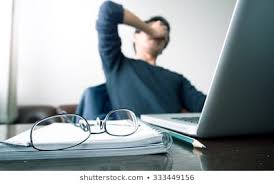 What do you think has just happened?What do you think is about to happen?Again, answers can be written or spoken.  And again, you can submit when we return to school in September or e-mail it to c.regan@jkhs.org.uk  